Sonnengesang   von    Franziskus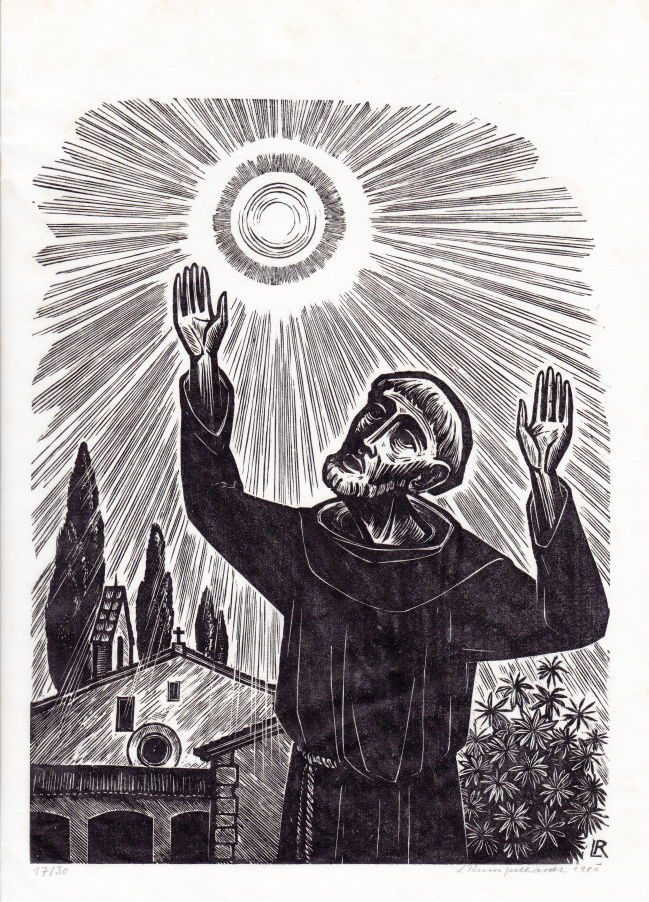 Gott wir loben dich!Wir loben Gott mit der	Sonne.Wir loben Gott mit dem 	Mond und 		       den 		Sternen.Wir loben Gott mit dem 	Wind und                          den 		Wolken.Wir loben Gott mit dem 	Wasser.Wir loben Gott mit dem 	Feuer.Wir loben Gott mit der 	Erde, den Blumen und den Früchten.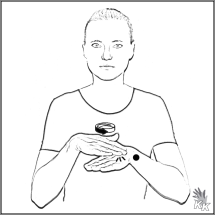 Wir loben Gott mit allen Menschen, die verzeihen.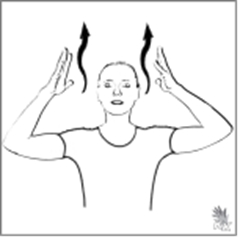 	Wir loben Gott.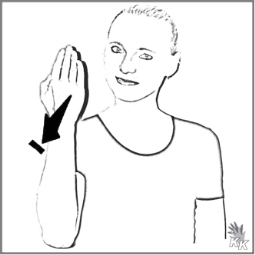 	Wir danken Gott.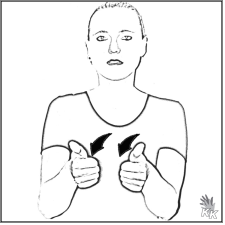 	Wir helfen Gott.